TÜRKİYE ATLETİZM FEDERASYONU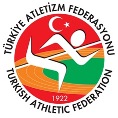 2014 SEZONUKÜÇÜKLER VE YILDIZLAR KULÜPLER BÖLGESEL KROS LİGİYARIŞMALARINA AİT STATÜFederasyonumuzun 2014 yılı faaliyet programında yer alan kış sezonu “Küçükler-Yıldızlar Kros Ligi” yarışmaları bu statü doğrultusunda yukarıda belirtilen tarihlerde yapılacaktır.A-GENEL KONULAR:Küçükler ve Yıldızlar Kulüpler Bölgesel Kros Ligi yarışmaları üç (3) kademe ve bir final yarışması olarak düzenlenecektir. Yarışmaların 1.  ve 2. kademesinde elde edilen takım puanları 3. kademeye taşınacak olup 3. kademe sonunda kategorilerinde toplam puanda ilk üç sıralamaya giren takımlar final yarışmasına katılma hakkı elde edeceklerdir. Final yarışması aynı zamanda Türkiye Şampiyonası olarak değerlendirilecektir.Takımı olmayıp da ferdi olarak yarışmaya katılacak sporcular sadece 3. kademede yarışıp ilk 4 sıralamayı elde eden sporcular final yarışmasına katılma hakkı elde edeceklerdir.Yarışmalar; IAAF Yarışma Kuralları ile bu statüde belirtilen kurallara göre düzenlenecektir.Kros Ligi’ne katılacak kulüplerin, bir kategoriye katılacakları takdirde 120 TL, iki veya üç kategoriye katılacakları takdirde 240 TL, dört kategoriye katılacakları takdirde 360 TL katılım ücretini, en geç 11 Ekim 2014 günü Teknik Toplantı saatine kadar Türkiye İş Bankası Ankara Şubesi TR 090006400000142005941076 İBAN numaralı hesabına yatırmaları gerekmektedirKüçükler ve Yıldızlar Kulüpler Bölgesel Kros Ligi yarışmaları aşağıda belirtilen 8 grupta yapılacaktır.Yaş kategorileri:Küçükler kategorisi: 1999, 2000,2001 doğumlular (daha küçükler doğumlular yarışamaz), Yıldızlar Kategorisi: 1997,1998 doğumlular olup küçükler kategorisindeki sporcular yıldızlar kategorisinde yarışamazlar.Yarışma Mesafeleri;Küçük Kızlar	:  1.5 kmKüçük Erkekler	:  2 kmYıldız Kızlar   	:  2 kmYıldız Erkekler 	:  3 kmKüçükler ve Yıldızlar Kulüpler Bölgesel Kros Ligi yarışmaları tüm atletizm kulüplerine açık olacaktır. Küçükler ve yıldızlar kategorisinde kulübü olmayan iller Gençlik Hizmetleri ve Spor İl Müdürlüklerinin kuracağı il karma takımları ile yarışmalara katılabileceklerdir.Bir sporcu sadece kulüp takımı adına yarışmalara katılabilir. Yarıştığı takım adına puan kazanır.Takımlardörder (4’er) sporcudan oluşacak olup, ilk üç (3) sporcunun geliş sırası puanlamaya alınacaktır. Puan toplamında puanların eşit olması durumunda; takım adına yarışan sporculardan puanlamaya dahil olan son sporcuların geliş sırasına bakılır. Bu sporculardan daha önde olanın takımı önde yer alır.2014 sezonu vizeli lisansa sahip olmayan sporcular yarışmalara katılamayacaklardır.Tüm kayıtlar statüde belirtilen tarihe kadar bölge sorumlu bilgi işlem hakeminin elektronik posta adresine yapılacaktır. Yarışmaların teknik toplantısı yarışmalardan 1 gün önce saat 16.00’da yarışmanın yapılacağı Gençlik Hizmetleri Spor İl Md. lüklerince belirlenecek toplantı salonunda yapılacaktır. Teknik toplantı ve sonrasında yeni sporcu ve takım kaydı yapılmayacaktır. Teknik toplantıya her kulüpten, kulüplerince yetki verilmiş en fazla bir kişi katılabilecektir. Kayıt formları doldurulurken sporcu isimleri tam olarak yazılacaktır. Örneğin: M.Ahmet Durmuş olarak yazılmayacaktır, Mehmet Ahmet Durmuş olarak yazılacaktır. Doğum tarihleri gün, ay ve yıl olarak eksiksiz doldurulacaktır. Kayıt formlarını e-mail ile bildiren takım sorumlularına kaydınız yapılmıştır diye ilgili bölgenin bilgi işlem hakemi tarafından bilgilendirilecektir. Kayıt formları teknik toplantıdan önce Çarşamba akşamı saat: 17:00 de sonlanacaktır.Yarışmalarda kullanılacak göğüs numaraları Türkiye Atletizm Federasyonunca temin edilecektir. İl karma takımları ve kulüp takımlarının kullanacakları numaralar teknik toplantıda verilecek olup kulüpler ve il karma takımları 3. Kademe ve final yarışmalarında da bu numaraları kullanacaktır.Küçükler ve Yıldızlar Kulüpler Bölgesel Kros Ligi statüsü ile birlikte TAF internet sayfasında yayınlanan sporcu kayıt cetveli doldurularak elektronik posta ile MHK tarafından belirlenen ve her grup listesinin altında elektronik posta adresi bulunan görevli bilgi işlem hakemine 25 Eylül 2014 saat 18.00’a kadar yollanarak kayıt yaptırılacaktır. 25 Eylül 2014 tarihinden sonra kesinlikle kayıt alınmayacaktır.1. 2. ve 3. kademe yarışmalarında ilk üçe giren sporcu ve takımlara kupa, madalyaları Türkiye Atletizm Federasyonu tarafından verilecektir. Takım puanları final yarışmasına taşınmayacaktır. Yarışmalara katılan takımlar tek tip forma kullanmak zorundadır. Tüm sporcuları aynı tip forma giymeyen takımlar yarışmalara alınmaz, tek tip forma giymeden yarıştıkları belirlenen takımlar diskalifiye edilebilir.Yarışma parkurunun hazırlanması ve organizasyonla ilgili diğer tüm işlemler kademelerin yapılacağı ilin Gençlik Hizmetleri ve Spor İl Müdürlüğü tarafından sağlanacaktır. Yarışmalar, belirlenen illerde halkın izleyebileceği ve atletizm sporuna özendirilmesi için şehrin kalabalık bölgelerindeki kros yarışmalarına uygun alanlarda yapılacaktır.2014 yılı vizesi olmayan antrenörler takım listesinde yer alamaz.B- MALİ KONULARKüçükler ve yıldızlar kategorisi yarışmaları 8 bölgede yapılacak olup kulüpleri 1. 2. ve 3. kademe yarışmalarına taşıma ve bir gecelik konaklama Türkiye Atletizm Federasyonu tarafından ihale edilen Turizm şirketince yapılacaktır. Ayrıca dört (4) sporcu, bir (1) temsilci ve 1 (bir) antrenöre 1 (bir) günlük harcırah ödemesi yapılacaktır.Yarışmalara katılan kulüplerin, ilgili Gençlik Hizmetleri ve Spor İl Müdürlüğünden aldıkları onaylı kulüp-takım isim listelerini Federasyon görevlisine teslim etmeleri gerekmektedir. Silinti, kazıntı veya isim ilavesi yapılmış listeler kabul edilmez.Final müsabakası olan küçükler ve yıldızlar kategorisi 3 kademeye katılmış ve 3 kademe sonunda gruplarında takım olarak ilk 3’e giren takımlara ve takımı olmayıp ta 3 kademeye katılmış ve ilk 4 te yer almış sporculara açık olup, dereceye giren ilk 15 takımın ve bireysel olarak ilk 20 sıralama içinde yer alan ferdi sporcuların yolluk ve yevmiyesi Türkiye Atletizm Federasyonu tarafından ödenecektir.Kademelerin yapılacağı illere taşıma da, İl Temsilcilerinin belirleyeceği ortak merkezlerden hareket edilecektir. Küçükler ve yıldızlar müsabakalarında her ilin il temsilcisi de müsabakalara katılacak olup, harcırah ve yol giderleri Türkiye Atletizm Federasyonu tarafından karşılanacaktır.Bu statüde anlaşılmayan bir konu olduğunda aşağıda isimleri yazılı Bölge koordinatörlerinden ve teknik kurul üyesinden bilgi alabileceklerdir.Hanifi ASLANTÜRKTeknik Kurul Üyesi05313817013BÖLGE KOORDİNATÖRLERİ KÜÇÜKLER VE YILDIZLAR KULÜPLER KROS LİGİ MÜSABAKA BÖLGELERİMARMARA BÖLGESİ                                         Cengiz ÇİÇEK   : cengizcicek@outlook.com:  0 532 662 93 61                                                               EGE BÖLGESİ                                      Veysel ŞİRİN : veyselsirindenizli@gmail.com    : 0 505 200 54 84                                                            AKDENİZ BÖLGESİ                                         Yılmaz ŞAKIR :   ylmz_68@hotmail.com : 0542-4301085                                                        İÇ ANADOLU BÖLGESİ                                         Süleyman ÖZBEK : sozbeks@gmail.com  :  0533-4450501                                                    BATI KARADENİZ BÖLGESİ                                             Vasfi ÖZTÜRK :  vasfi66@hotmail.com  : 0505-6609321                                              DOĞU KARADENİZ BÖLGESİ                                       Sakin GÜNEŞ  :  sakin_gunes@hotmail.com  :  0 536 254 92 91                                                        DOĞU ANADOLU BÖLGESİ                                       Mustafa ÖRMECİ  : m.ormeci@hotmail.com : 0 546-730 72 33                                                 GÜNEYDOĞU ANADOLU BÖLGESİ                                       Celal KAYAÖZ  : celalkayaoz@hotmail.com : 0 507 238 40 85 1. KADEME  12 Ekim 2014, Bölgelerde 2. KADEME  26 Ekim 2014, Bölgelerde 3. KADEME  16 Kasım 2014 Bölgelerde FİNAL  30 Kasım 2014 Kuşadası/AYDINDOĞU ANADOLU BÖLGESİ :             Mehmet KAYAN           TEL:05327023615EGE BÖLGESİ:                                       İbrahim URGANCI        TEL:05367498492GÜNEYDOĞU ANADOLU BÖLGESİ:Mustafa CİHAN             TEL:05324461697İÇ ANADOLU BÖLGESİ:                     Metin KARABULUT     TEL:05053563058KARADENİZ BÖLGESİ:                      Zeynep BATAR               TEL:05326381422AKDENİZ BÖLGESİ:                            Halil OĞUZ                    TEL: 05322527767MARMARA BÖLGESİ:                        Zekeriya KORKMAZ     TEL: 05057046102İLLERKADEMELERİN YAPILACAĞI İLLERKADEMELERİN YAPILACAĞI İLLER1EDİRNE1.KADEMEÇANAKKALE2KIRKLARELİ2.KADEMEBURSA3TEKİRDAĞ3.KADEMESAKARYA4İSTANBULFİNALKUŞADASI5YALOVA6KOCAELİ7ÇANAKKALE8BURSA9BİLECİK10SAKARYAİLLERKADEMELERİN YAPILACAĞI İLLERKADEMELERİN YAPILACAĞI İLLER1MANİSA1.KADEMEAYDIN2İZMİR2.KADEMEDENİZLİ3AYDIN3.KADEMEANTALYA4MUĞLAFİNALKUŞADASI5DENİZLİ6AFYON7BURDUR8ISPARTA9UŞAK10ANTALYA11KÜTAHYA12BALIKESİRİLLERKADEMELERİN YAPILACAĞI İLLERKADEMELERİN YAPILACAĞI İLLER1MERSİN1.KADEMEADANA2ADANA2.KADEMEMERSİN3OSMANİYE3.KADEMEAKSARAY4HATAYFİNALKUŞADASI5NİĞDE6KARAMAN7KAHRAMANMARAŞ8AKSARAY9K.K.T.CİLLERKADEMELERİN YAPILACAĞI İLLERKADEMELERİN YAPILACAĞI İLLER1NEVŞEHİR1.KADEMEKAYSERİ2SİVAS2.KADEMEANKARA3KIRŞEHİR3.KADEMEKONYA4YOZGATFİNALKUŞADASI5KAYSERİ6KONYA7KIRIKKALE8ANKARA9ESKİŞEHİR10ÇANKIRIİLLERKADEMELERİN YAPILACAĞI İLLERKADEMELERİN YAPILACAĞI İLLER1DÜZCE1.KADEMEÇORUM2BOLU2.KADEMEKASTAMONU3KARABÜK3.KADEMEAMASYA4ZONGULDAKFİNALKUŞADASI5BARTIN6KASTAMONU7SİNOP8ÇORUM9AMASYAİLLERKADEMELERİN YAPILACAĞI İLLERKADEMELERİN YAPILACAĞI İLLER1GİRESUN1.KADEMERİZE2GÜMÜŞHANE2.KADEMEGÜMÜŞHANE3BAYBURT3.KADEMESAMSUN4TRABZONFİNALKUŞADASI5RİZE6ARTVİN7SAMSUN8TOKAT9ORDU  İLLERKADEMELERİN YAPILACAĞI İLLERKADEMELERİN YAPILACAĞI İLLER1VAN1.KADEMEİPTAL2TUNCELİ2.KADEMEERZURUM3BİNGÖL3.KADEMEIĞDIR4ERZİNCANFİNALKUŞADASI5ERZURUM6KARS7AĞRI8IĞDIR9BİTLİS10ARDAHAN11MUŞİLLERKADEMELERİN YAPILACAĞI İLLERKADEMELERİN YAPILACAĞI İLLER1ELAZIĞ1.KADEMEİPTAL2ŞIRNAK2.KADEMEGAZİANTEP3SİİRT3.KADEMEMALATYA4HAKKARİFİNALKUŞADASI5GAZİANTEP6BATMAN7MARDİN8ŞANLI URFA9DİYARBAKIR10ADIYAMAN11KİLİS12MALATYA